South KoreaSouth KoreaSouth KoreaSouth KoreaMay 2024May 2024May 2024May 2024MondayTuesdayWednesdayThursdayFridaySaturdaySunday12345Children’s Day678910111213141516171819Buddha’s Birthday202122232425262728293031NOTES: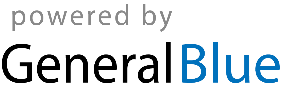 